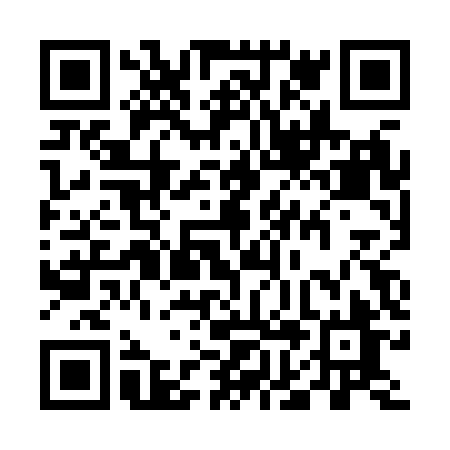 Prayer times for Bad Birnbach, GermanyWed 1 May 2024 - Fri 31 May 2024High Latitude Method: Angle Based RulePrayer Calculation Method: Muslim World LeagueAsar Calculation Method: ShafiPrayer times provided by https://www.salahtimes.comDateDayFajrSunriseDhuhrAsrMaghribIsha1Wed3:365:481:055:058:2210:252Thu3:335:461:055:058:2410:283Fri3:315:441:045:068:2510:304Sat3:285:431:045:068:2710:325Sun3:255:411:045:078:2810:356Mon3:225:401:045:078:3010:377Tue3:205:381:045:088:3110:408Wed3:175:371:045:088:3210:429Thu3:145:351:045:098:3410:4510Fri3:115:341:045:098:3510:4711Sat3:085:321:045:108:3610:5012Sun3:065:311:045:108:3810:5213Mon3:035:301:045:118:3910:5514Tue3:005:281:045:118:4010:5715Wed2:575:271:045:128:4211:0016Thu2:545:261:045:128:4311:0317Fri2:525:241:045:138:4411:0518Sat2:495:231:045:138:4611:0819Sun2:475:221:045:148:4711:1020Mon2:475:211:045:148:4811:1321Tue2:475:201:045:158:4911:1422Wed2:465:191:045:158:5111:1523Thu2:465:181:045:168:5211:1524Fri2:465:171:055:168:5311:1625Sat2:455:161:055:178:5411:1626Sun2:455:151:055:178:5511:1727Mon2:455:141:055:188:5611:1728Tue2:445:131:055:188:5711:1829Wed2:445:121:055:188:5811:1830Thu2:445:121:055:198:5911:1931Fri2:445:111:055:199:0011:19